Orthographe Le son [f]                                Voir la vidéo en ouvrant le lien : https://cdn.reseau-canope.fr/medias/lesfondamentaux/0470_hd.mp4  avant de faire la dictée.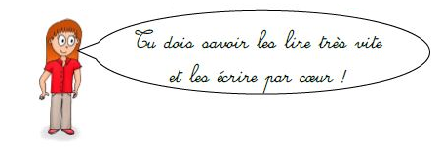 Dictée de la copie 13 sur une feuilleCopie 13 F : une fille – le facteur – la forêt – une fenêtre – mon frère – une girafePh : un éléphant – le phoque – un phare – une photo – le téléphone d – Dana Révision du son [ã]Entoure le dessin quand tu entends le son [ã] :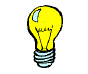 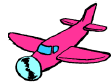 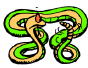 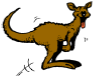 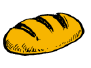 Remets les syllabes en ordre puis écris le nom de chaque dessin :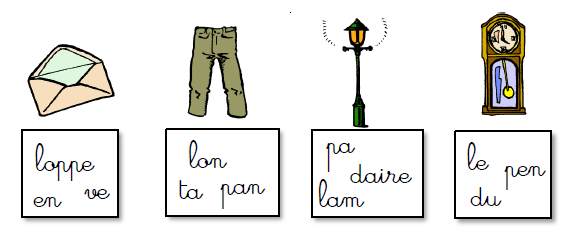 ……………………    …………………..  ………………….   …………………Complète chaque mot avec  « n »  ou  « m » :la la……pe  -  mama…. -  le ve…..t  -  mes pare…..ts  -  la te……pête  -  nove……breRelie chaque mot au bon dessin :pantalon               mandarine               banc               dent               branche                  •                                •                          •                      •                        •                  •                                •                           •                     •                        •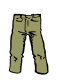 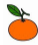 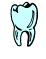 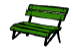 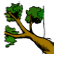 Collège des Dominicaines de notre Dame de la DélivẼrande – Araya-Classe : CP                                                                            Mai 2020 – 4ème semaineNom : ________________________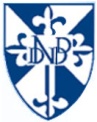 